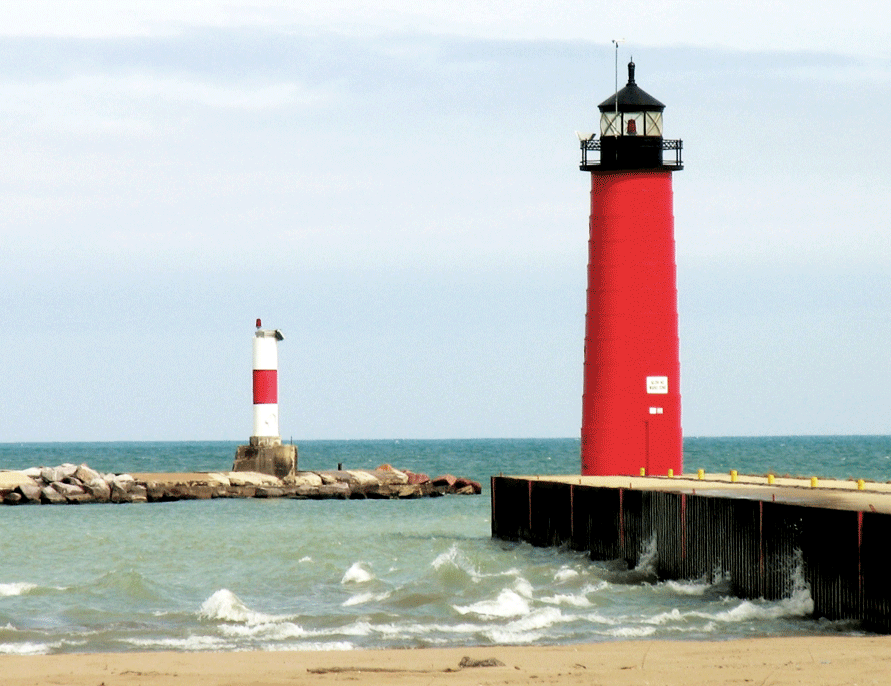 [Título del informe][Nombre del alumno][Nombre del curso][Nombre del instructor][Fecha][Empieza inmediatamente][Para reemplazar un texto de marcador de posición por el tuyo, selecciona una línea de texto y comienza a escribir. Pero no lo hagas todavía.][Primero consulta algunos consejos que te ayudarán a dar formato rápidamente a tu informe. Te sorprenderá lo fácil que es.][Buen aspecto siempre][¿Necesitas un encabezado? En la pestaña Inicio, en la galería de estilos, haz clic en el estilo de encabezado que desees.][Observa otros estilos en la galería también, como una cita, una lista numerada o una lista con viñetas como esta.][Para obtener mejores resultados al seleccionar texto para copiar o editar, no incluyas un espacio a la derecha de los caracteres de la selección.][Agregar una cita]["Usar el estilo cita para mencionar una cita u otro punto importante de tu texto".][Imagen perfecta][Para reemplazar la foto del ejemplo por la tuya, elimínala. A continuación, en la pestaña Insertar, haz clic en Imagen.][Para aplicar el formato, como los bordes y sombreado en la foto de muestra, selecciona tu imagen. A continuación, en la pestaña Formato de herramientas de imagen, selecciona un estilo de imagen.]